Российская ФедерацияРеспублика КалмыкияЭлистинское городское Собраниепятого созываРЕШЕНИЕ № 10В соответствии с Федеральным законом от 6 октября 2003 года                     № 131-ФЗ «Об общих принципах организации местного самоуправления в Российской Федерации», Градостроительным кодексом Российской Федерации, учитывая результаты публичных слушаний, состоявшихся 18 февраля, 7 июля, 18, 25 августа 2015 года, заключений Комиссии по подготовке Правил землепользования и застройки города Элисты от 20 февраля, 13 июля, 21, 28 августа 2015 года, предложений Администрации города Элисты (постановления Администрации города Элисты), руководствуясь статьей 20 Устава города Элисты,Элистинское городское Собрание решило:1. Внести в карту планируемого размещения объектов (схему проектируемого состояния территории) Генерального плана города Элисты, утвержденного решением Элистинского городского Собрания от 1 июля 2010 года №1 (с изменениями от 25 апреля 2013 года №3, 26 сентября 2013 года №13, 28 ноября 2013 года №4, 26 декабря 2013 года №9, 27 марта 2014 года №14, 16 апреля 2014 года №4, 19 июня 2014 года №7, 24 июля 2014 года №5, 19 марта 2015 года №12, 11 июня 2015 года №11, 28 июля 2015 года №2), следующие изменения:включить в коммунальную зону, исключив  из зоны сельскохозяйственного использования,  земельный участок   площадью 100 га, расположенный  по адресному ориентиру: город Элиста,                северо-западнее п. Аршан,  согласно схеме №1 Приложения к настоящему решению;включить в зону малоэтажной жилой застройки (до 3 эт.),  исключив  из зоны зеленых насаждений, земельные участки общей площадью 13350 кв.м., расположенные по адресу: город Элиста, район «Сити-3», согласно схеме №2 Приложения к настоящему решению;включить в зону малоэтажной жилой застройки (до 3 эт.), исключив  из коммунальной зоны, земельный  участок площадью 9955 кв.м., расположенный по адресу: город Элиста,  ул. Мечникова, № 33, согласно схеме №3 Приложения к настоящему решению;включить в зону малоэтажной жилой застройки (до 3 эт.), исключив  из коммунальной зоны, земельные  участки общей площадью 37715 кв.м., расположенные  по адресу: город Элиста, ул. М.Эсамбаева, д.21, согласно схеме №4 Приложения к настоящему решению;включить в зону объектов здравоохранения и социального обеспечения, исключив из зоны малоэтажной жилой застройки (до 3 эт.), земельный  участок площадью 10500 кв.м., расположенный по адресу: город Элиста, восточная часть города, севернее территории войсковой части, согласно схеме №5 Приложения к настоящему решению;включить в зону индивидуальной жилой застройки (до 3 эт.), исключив из  зоны зеленых насаждений, земельные участки общей площадью 1200 кв.м., расположенные по адресу:   город Элиста, въезд Лиджиева, южнее дома №54 и ул. В.У.Лиджиева, №58, согласно схеме №6 Приложения к настоящему решению;включить в зону торговых и коммерческих объектов, исключив из зоны зеленых насаждений, земельный участок площадью 1500 кв.м., расположенный по адресу: город Элиста, улица Буденного, северо-восточнее АЗС «Калмнефтьсервис», согласно схеме № 7 Приложения к настоящему решению.2. Администрации города Элисты разместить настоящее решение на официальном сайте Администрации города Элисты.3. Настоящее решение вступает в силу со дня его официального опубликования в газете «Элистинская панорама».Глава города Элисты,Председатель Элистинскогогородского Собрания                                                         В. НамруевСхема № 1Выкопировка из схемы проектируемого состояния территории (проектный план) Генерального плана города Элисты,  утвержденного решением Элистинского городского Собрания  от 01.07.2010г. № 1Схема № 2Выкопировка из схемы проектируемого состояния территории (проектный план) Генерального плана города Элисты,  утвержденного решением Элистинского городского Собрания  от 01.07.2010г. № 1Схема № 3Выкопировка из схемы проектируемого состояния территории (проектный план) Генерального плана города Элисты,  утвержденного решением Элистинского городского Собрания  от 01.07.2010г. № 1Схема № 4Выкопировка из схемы проектируемого состояния территории (проектный план) Генерального плана города Элисты,  утвержденного решением Элистинского городского Собрания  от 01.07.2010г. № 1Схема № 5Выкопировка из схемы проектируемого состояния территории (проектный план) Генерального плана города Элисты,  утвержденного решением Элистинского городского Собрания  от 01.07.2010г. № 1Схема № 6Выкопировка из схемы проектируемого состояния территории (проектный план) Генерального плана города Элисты,  утвержденного решением Элистинского городского Собрания  от 01.07.2010г. № 1Схема № 7Выкопировка из схемы проектируемого состояния территории (проектный план) Генерального плана города Элисты,  утвержденного решением Элистинского городского Собрания  от 01.07.2010г. № 1ПОЯСНИТЕЛЬНАЯ ЗАПИСКАк проекту решения Элистинского городского Собрания «О внесении изменений в Генеральный план города Элисты»В соответствии с Градостроительным кодексом Российской Федерации, а также, учитывая обращения заинтересованных лиц, заключения Комиссии по подготовке Правил землепользования и застройки города Элисты, подготовлен и вносится на рассмотрение Элистинского городского Собрания проект решения Элистинского городского Собрания о внесении изменений в Генеральный план города Элисты, утвержденный решением Элистинского городского Собрания от 01.07.2010 г. № 1. Указанным проектом решения предлагается внести изменения в карту Генерального плана города Элисты, утвержденного решением Элистинского городского Собрания от 01 июля 2010 года № 1, в части включения:           - земельного   участка  площадью 100 га, расположенного по адресному ориентиру: г. Элиста,  северо-западнее п. Аршан, в коммунальную зону, с исключением  из зоны сельскохозяйственного использования. земельного участка общей  площадью 13350  кв.м., расположенного  по адресу: г.Элиста, район «Сити-3», в зону малоэтажной жилой застройки (до 3 эт.), с исключением из зоны зеленых насаждений.земельного  участка  площадью 9955 кв.м., расположенного по адресу: г. Элиста,  ул. Мечникова, № 33, в зону малоэтажной жилой застройки (до 3 эт.), с исключением  из коммунальной зоны.земельных участков общей  площадью 37715 кв.м., расположенных  по адресу: г. Элиста, ул. М.Эсамбаева, д.21, в зону малоэтажной жилой застройки (до 3 эт.), с исключением  из коммунальной зоны;земельного участка  площадью 10500 кв.м., расположенного по адресу: г.Элиста, восточная часть города, севернее территории войсковой части, в зону объектов здравоохранения и социального обеспечения, с исключением  из зоны малоэтажной жилой застройки (до 3 эт.);земельного участка общей  площадью 1200 кв.м., расположенного по адресу:   г. Элиста, въезд Лиджиева, южнее дома №54 и ул. Лиджиева, №58, в зону индивидуальной жилой застройки (до 3 эт.), с исключением из  зоны зеленых насаждений.   На основании изложенного, подготовлен и предлагается на рассмотрение Элистинского городского Собрания соответствующий проект решения «О внесении изменений в Генеральный план города Элисты»._____________________17 сентября 2015 года               заседание № 9 г.ЭлистаО внесении изменений в Генеральный план города ЭлистыПриложение к решению Элистинского городского Собранияот 17 сентября 2015 года № 10Генплан:Предлагаемые изменения Генплан: Генплан:Предлагаемые изменения Генплан: Генплан:Предлагаемые изменения Генплан: Генплан:Предлагаемые изменения Генплан: Генплан:Предлагаемые изменения Генплан: Генплан:Предлагаемые изменения Генплан: 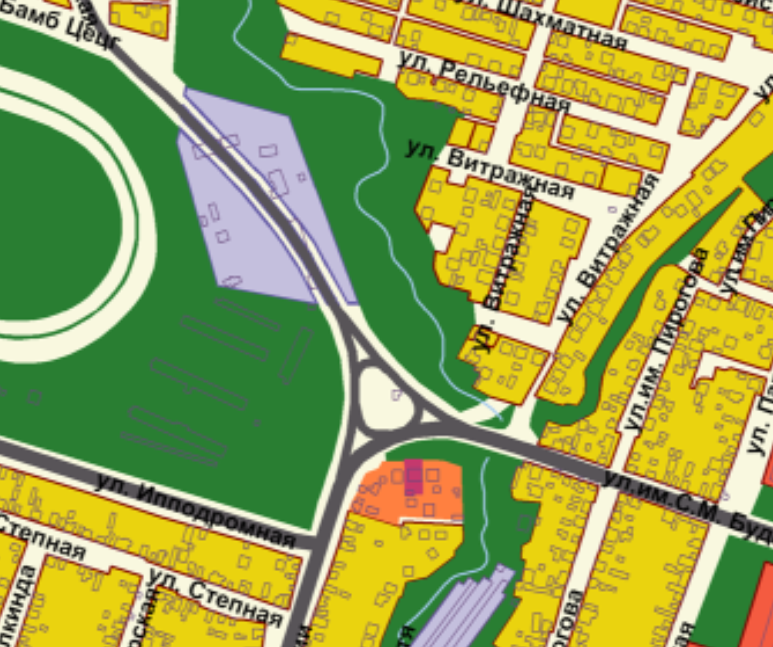 